 TENTO  PROJEKT„Teleskopický osvětlovací stožár na požární automobil“je spolufinancován v rámci Dotačních programů Jihočeského kraje pro rok 2022Druh podpory:  „ Investiční dotace pro jednotky sborů dobrovolných hasičů obcí Jihočeského kraje „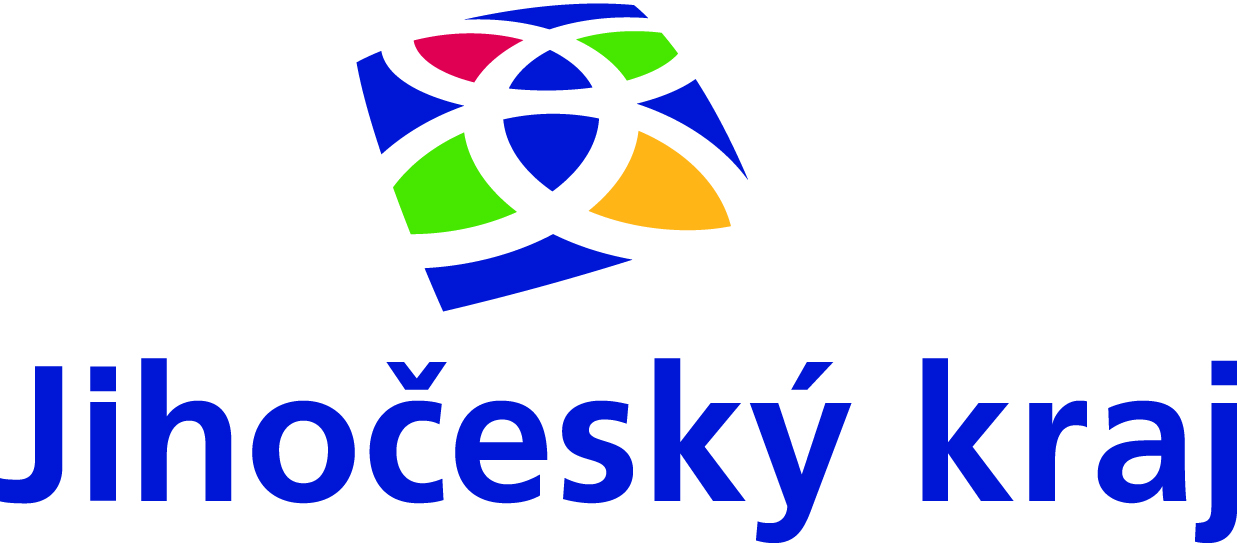 Realizací projektu bylo zajištěno doplnění odpovídajícího vybavení jednotky sboru dobrovolných hasičů obce Žabovřesky a to zakoupením teleskopického osvětlovacího stožáru na požární automobil. Teleskopický stožár je součástí vybavení speciálního požárního automobilu Mercedes Benz Atego CAS 15, který slouží pro účely požární ochrany, ochrany obyvatelstva nebo IZS.Celková cena investice činila 45 321,-- Kč (vč. DPH), Jihočeský kraj přispěl na realizaci této akce výší  30 000,-- Kč.